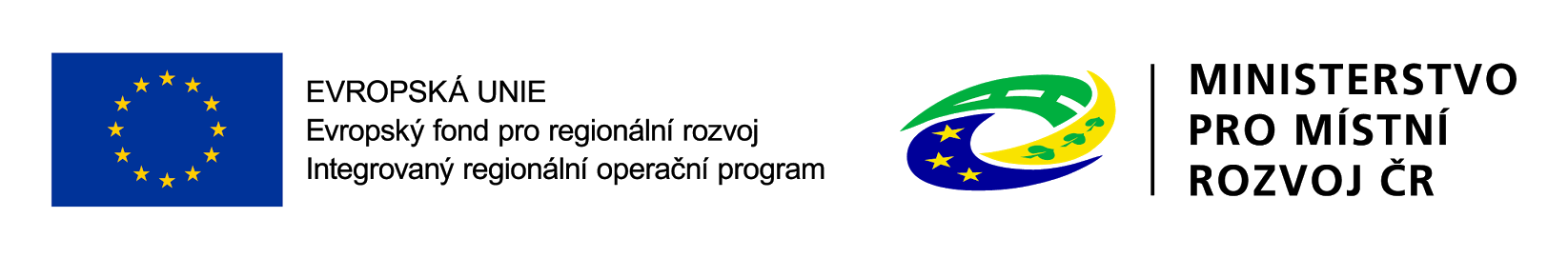 Rozšířené jednání pracovní skupiny „Školství, sociální a zdravotní oblast“Zveme členy pracovní skupiny a aktéry z území zabývající se  sociální a komunitní problematikou na společné pracovní jednání dne 7.8.2020 ( pátek) od 9.00 hodin .Jednání se uskuteční v zasedací síni Kulturního domu Svoboda ( sídlo kanceláře MAS).Program:9,00 – 9,15 – prezence, představení účastníků 9,15 – 10.00 –  problémy, potřeby , nápady, řešení  ( tak trochu brainstorming )10,00 – 10,30 – jak vše spolu  souvisí (tak trochu SWOT ) 10,30 – 11,30 – jak se musíme připravit, čili  musíme mít STRATEGII  ( SCLLD) – informace o možné podpoře záměrů pře výzvy MASDiskuze  podle zájmu. Zájemci , prosím zaregistrujte se prostřednictvím https://docs.google.com/forms/d/e/1FAIpQLSd6RdD02_ofDcehqDfHiP6PgJJ592HYUWEOst3pZ2fraY1 PIA/viewform S pozdravem Jiřina Bischoffiová Vedoucí pro SCLLD MAS Labské skályIng. Renata Jírová                                                                                   Jiřina Bischoffiová                                                                      Koordinátorka  tvorby  SCLLD 2021+                                                  Vedoucí pro SCLLD MAS Labské skály Petra Šofrová Garant Pracovní skupiny 